Rawlins – Inspiring Learning for Life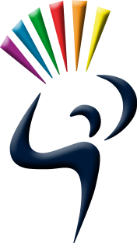 Rawlins is a good school with an outstanding sixth formTeachers of scienceFrom August 2019 (1 post is temporary maternity cover)Salary: 9 point range from £23,720 to £39,406We are seeking two innovative and enthusiastic Science teachers to join our flourishing academy. One of these posts will be permanent and the other will be a maternity cover. Our ideal candidates will have a love for the subject and a passion for teaching so that our pupils thrive. We have an excellent support package for NQTs, who are encouraged to apply.The Synergy faculty is a vibrant mix of experienced and new teachers. Staff are encouraged to take a full role within the team, contributing ideas in order to ensure the department continually improves; we value our staff voice.This is an excellent opportunity to join one of Leicestershire’s largest schools with currently over 1500 on role including more than 300 in the post-16 Centre. We are inclusive school having an ASD and a Moderate Learning Difficulties unit on site. Pupils who attend these units are part of school community and taught within the school by mainstream staff. There is a strong sense of community in the school, the village of Quorn and the surrounding areas with a committed parent support base. Teamwork is a key feature of school life.We aim to inspire our pupils to find their talents and their passions through a broad and balanced curriculum; to be curious about learning; to relish a challenge and to have both confidence and resilience.  Applications are therefore welcomed from well-qualified and highly motivated individuals who are keen to work with remarkable young people providing an exceptional education for all.Our core purpose is summed up in “The Rawlins Way”:The Rawlins Way
We respect and care for each other
We work hard to learn and to achieve
We face challenges positively togetherWe would encourage potential applicants to read all the Applicant Pack and to browse our website to get a fuller flavour of life here at Rawlins.   If you are interested in this post, further details and an application form are available from the Rawlins website www.rawlinsacademy.org.uk (About us/vacancies).  Applications will only be accepted on the form provided.  CVs or other forms of application will not be considered. We do hope you will take the time to apply.  This is a marvellous place to work and it is a very exciting opportunity.  We look forward to meeting you in the near future.Closing date Wednesday 24 April at 09:00 am.Rawlins is committed to safeguarding and promoting the welfare of young people and requires all staff and volunteers to share this commitment. This post is subject to an Enhanced Disclosure and Barring Service checkRawlins Academy | Loughborough Road | Quorn | LE12 8DY